День знаний – традиционный праздник не только для школ России, но и для детских садов. В нашем детском саду 1 сентября состоялись праздничные мероприятия, посвященные Дню знаний. Воспитанников встретили куклы – персонажи в национальной одежде, которые раздавали символичные листочки осени с пожеланиями на них. В группе ребята загадывали желание и приклеивали листочки на волшебное дерево. Были поздравления, веселая зарядка. Также ребята приняли участие в экологическом квесте. Старичок-лесовичок принес подарки, которые нужно было найти. Ребята разгадывали загадки, сортировали листья и танцевали. Праздник 1 сентября всегда остаётся незабываемым, радостным и в тоже время волнующим. Хочется пожелать ребятам и педагогам, чтобы не только этот день был радостным, но и все дни, проведённые в детском саду! Воспитатель: Запорожская И.В.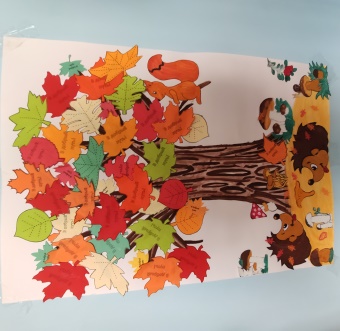 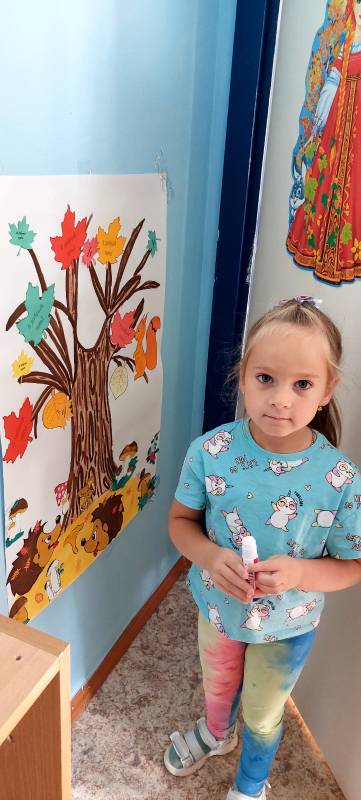 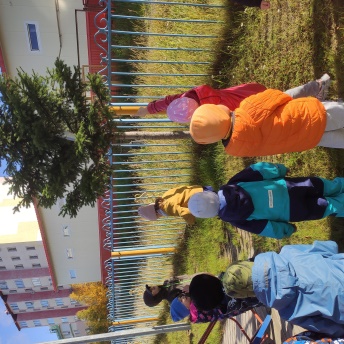 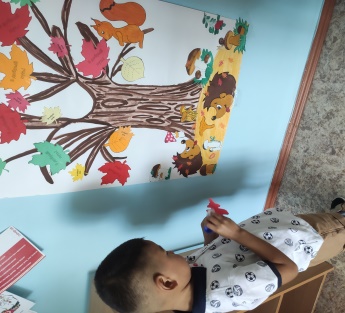 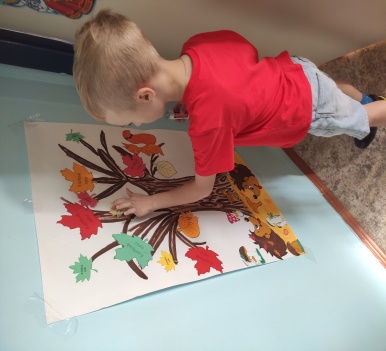 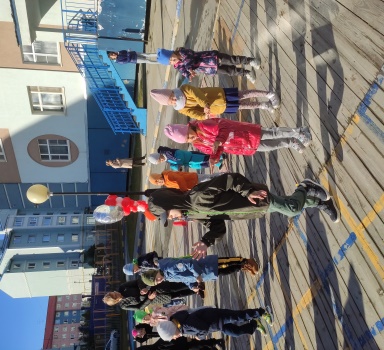 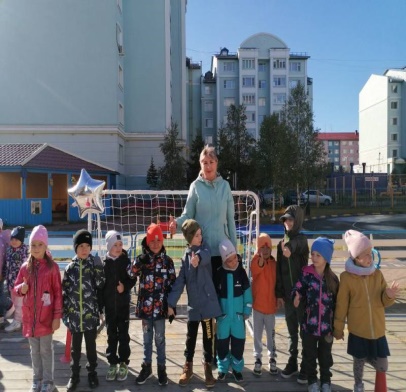 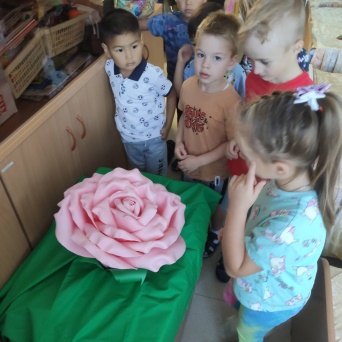 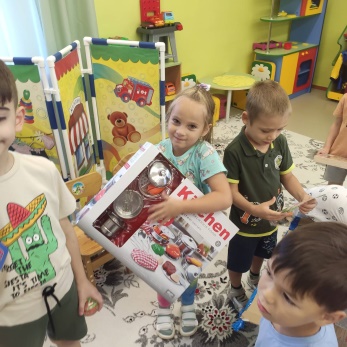 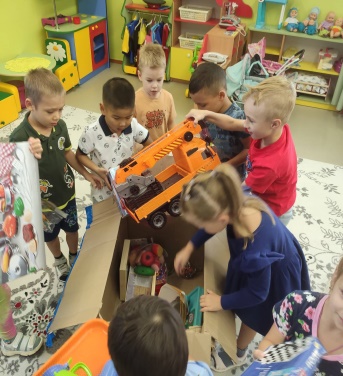 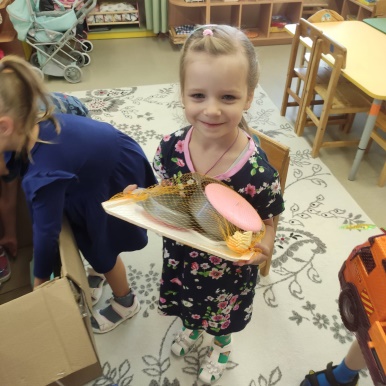 